25 января - День российского студенчества.В День российского студенчества учащиеся 7-9 классов приняли участие в акции «Взгляд в будущее». Ребята прошли тест на профориентацию. По результатам тестирования ребята смогли определить предпочтительное для каждого из них направление профессиональной деятельности, узнали о профессиях будущего, которые будут востребованы через 5-7 лет, рассказали о профессиях, которые они уже выбрали.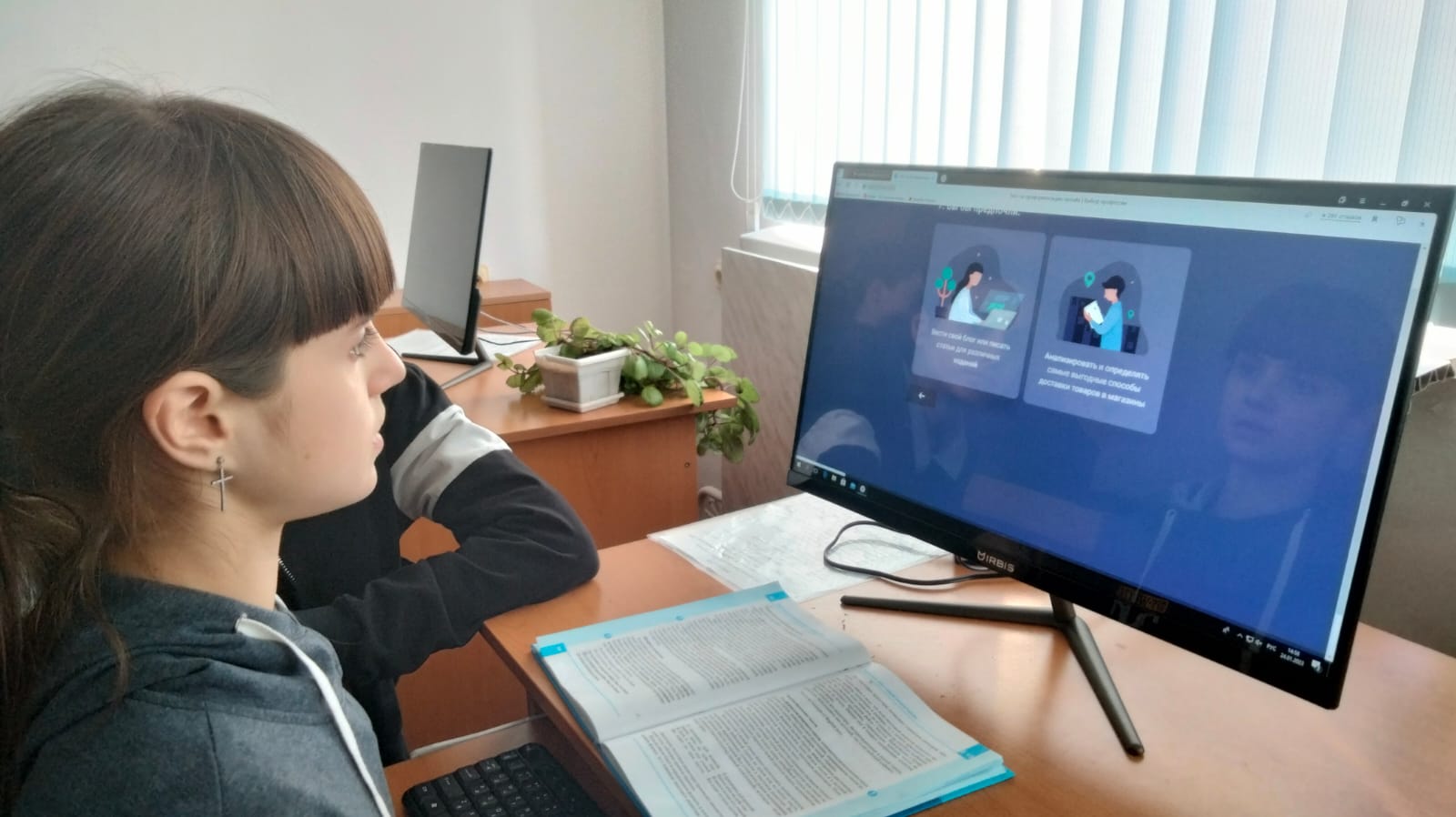 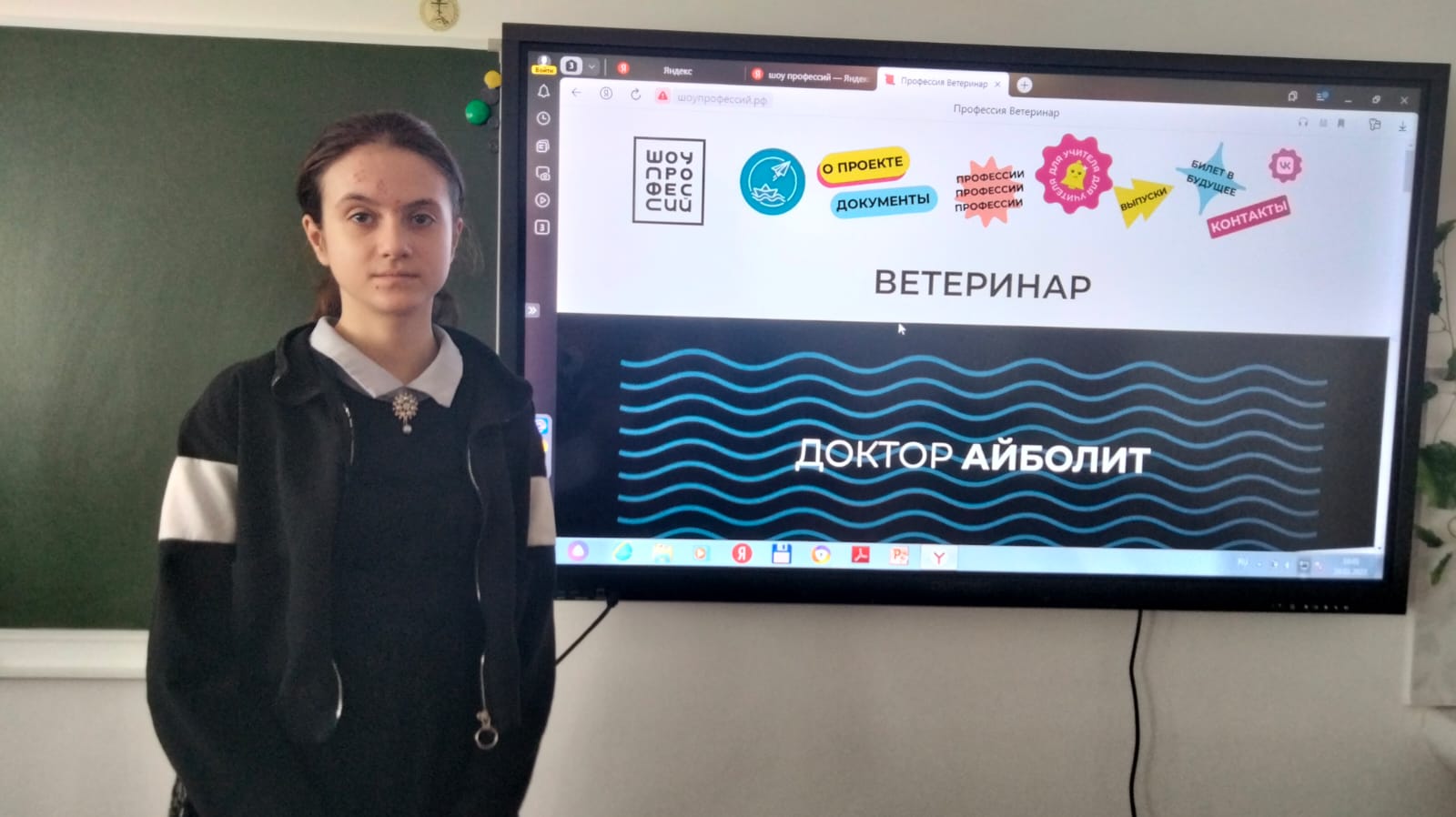 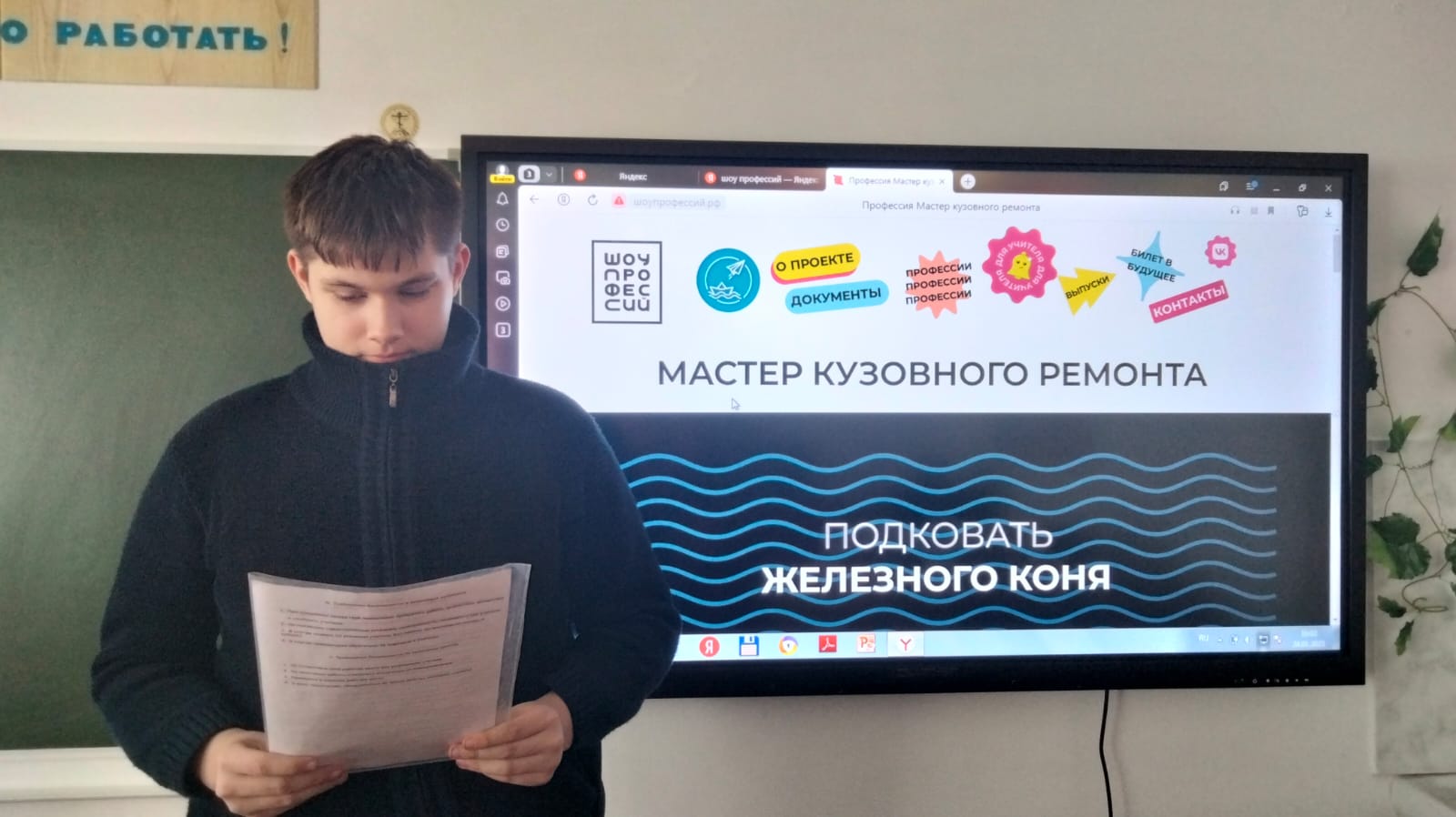 